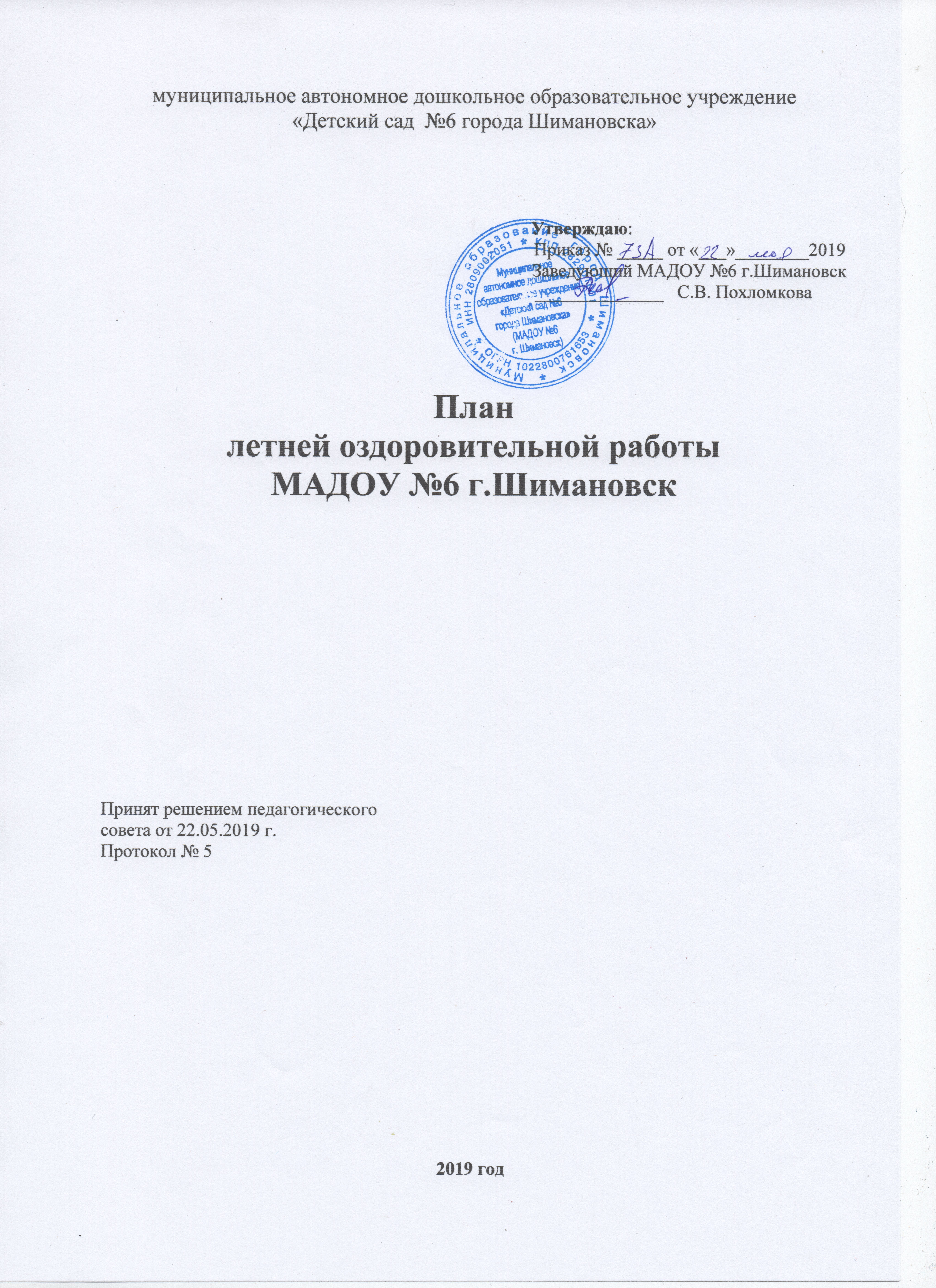 Цель и задачи деятельности детского сада в летний период Цель:
- создание в дошкольном учреждении максимально эффективных условий для организации оздоровительной работы с детьми и развития познавательного интереса воспитанников в летний период.Задачи:
1. Создать условия, обеспечивающие охрану жизни и укрепление здоровья детей.
2. Реализовать систему мероприятий, направленных на оздоровление и физическое развитие детей; их нравственное и эстетическое воспитание; развитие любознательности и познавательной активности; формирование культурно – гигиенических и трудовых навыков.Реализация данных задач должна проходить с учетом возраста детей,  погодных и временных условий, состояния здоровья каждого ребенка, желаний и потребностей  семей воспитанников. Раздел  1Административно – хозяйственная работа Раздел  22.1. Воспитательно – образовательная работа во всех группах МАДОУ2.2. Физкультурно – оздоровительная работа2.3.  Методическая работа2.4. Работа с родителямиСетка тематических недельИюнь 
1 неделя – «Лето красное пришло!»
2 неделя – В мире профессий3 неделя – Неделя птиц4 неделя – Игры и игрушкиИюль 
1 неделя – Неделя здоровья 
2 неделя – «В гостях у сказки»3 неделя – Волшебный мир театра4 неделя – Наша армия сильнаАвгуст 
1 неделя – «Отдыхаем на природе»2 неделя – Музыкальная неделя3 неделя – Обитателей аквариума4 неделя – «Нам на улицах не страшно!»РЕЖИМ ДНЯ (группа младшие группы) летний периодРЕЖИМ ДНЯ (старшие группы) летний периодРасписание непосредственно образовательной деятельности (НОД)Первая младшая группаЛетний периодРасписание непосредственно образовательной деятельности (НОД) 2-я младшая группаЛетний период Расписание непосредственно образовательной деятельности (НОД) средняя группаЛетний периодРасписание непосредственно образовательной деятельности (НОД) старшая и подготовительная группаЛетний периодNВиды деятельностиВремя проведенияОтветственныеОтметка о выполненииОбеспечение песком игровых площадок.майЗаведующий по хозяйственной частиОзеленение территории МАДОУМай-июньВоспитателиКонтроль за оборудованием на игровых участках групп.Постоянно Заведующий по хозяйственной частиПокраска и ремонт малых форм на территорииМай-июньВоспитатели, младшие воспитатели, Заведующий по хозяйственной частиПодготовка инвентаря для поливки цветовМай-июньЗаведующий по хозяйственной частиNВиды деятельностиВремя проведенияОтветственныеОтметка о выполненииОтметка о выполненииПеревод детского сада на летний режим.ИюньЗаведующийПланирование летней оздоровительной работы МАДОУМайСтарший воспитательЭкологическое и трудовое воспитание.В течение летаВоспитателиПознавательная деятельность:  Групповые проекты;Целевые прогулки;
Наблюдения;
Беседы;
Опытно – экспериментальная деятельность;
Дидактические игры и др.В течение летаВоспитателиИзобразительная деятельность:
Конкурсы;
Свободные зарисовки;
Творческие работы.В течение летаВоспитателиТематический «Пушкинский» день в России6 июняВоспитателиТематический день: «День России»11 июнявоспитатели, старшая медсестраNNВиды деятельностиВремя проведенияВремя проведенияГруппаГруппаОтветственныйОтветственныйОтметка о выполненииОтметка о выполненииОтметка о выполненииЗакаливаниеЗакаливаниеЗакаливаниеЗакаливаниеЗакаливаниеЗакаливаниеЗакаливаниеЗакаливаниеЗакаливаниеЗакаливаниеЗакаливание1.1.Принятие ванн:
 Солнечных;
 Воздушных.ЕжедневноЕжедневноВсе группыВсе группыВоспитатели, 
 медсестраВоспитатели, 
 медсестра2.2.ПрогулкиЕжедневноЕжедневноВсе группыВсе группыВоспитатели,
Мл. воспитателиВоспитатели,
Мл. воспитатели3.3.Сон в хорошо проветренном помещении.ЕжедневноЕжедневноВсе группыВсе группыВоспитатели
мл. воспитателиВоспитатели
мл. воспитатели4.4.Босохождение.ЕжедневноЕжедневноВсе группыВсе группыВоспитатели,
медсестраВоспитатели,
медсестра5.5.Выполнение двигательной активности (разминки, комплекс упражнений, бег)ЕжедневноЕжедневноВсе группыВсе группыВоспитатели,
мл. воспитатели,
 медсестраВоспитатели,
мл. воспитатели,
 медсестра6.6.Проведение режимных процессов на свежем воздухе.ЕжедневноЕжедневноВсе группыВсе группыВоспитателиВоспитатели7.7.Полоскание горла кипяченой водойЕжедневноЕжедневноСтаршая группаСтаршая группавоспитателивоспитателиФизическое развитиеФизическое развитиеФизическое развитиеФизическое развитиеФизическое развитиеФизическое развитиеФизическое развитиеФизическое развитиеФизическое развитиеФизическое развитиеФизическое развитиеУтренняя гимнастика.Утренняя гимнастика.Утренняя гимнастика.ежедневноежедневноВсе группыВсе группыВоспитателиВоспитателиФизкультурные занятия.Физкультурные занятия.Физкультурные занятия.3 раза в неделю3 раза в неделюВсе группыВсе группыВоспитателиВоспитателиСпортивные игры.Спортивные игры.Спортивные игры.По плану воспитателейПо плану воспитателейСтаршая, средняя группыСтаршая, средняя группыВоспитатель Воспитатель Спортивные соревнования. Эстафеты.Спортивные соревнования. Эстафеты.Спортивные соревнования. Эстафеты.По плану воспитателейПо плану воспитателейСтаршая, средняя группыСтаршая, средняя группыВоспитатель Воспитатель Подвижные игрыПодвижные игрыПодвижные игрыЕжедневно по плану воспитателейЕжедневно по плану воспитателейВсе группыВсе группыВоспитателиВоспитателиФизкультурные развлечения.Физкультурные развлечения.Физкультурные развлечения.По плану воспитателяПо плану воспитателяВсе группыВсе группыВоспитатель Воспитатель Мини – туризм.Мини – туризм.Мини – туризм.По плану воспитателей не реже 1 раза в месяцПо плану воспитателей не реже 1 раза в месяцСтаршая группаСтаршая группаВоспитателиВоспитателиМероприятия с детьмиМероприятия с детьмиМероприятия с детьмиМероприятия с детьмиМероприятия с детьмиМероприятия с детьмиМероприятия с детьмиМероприятия с детьмиМероприятия с детьмиМероприятия с детьмиМероприятия с детьмиПраздник «День защиты детей»3 июня3 июняВсе группыВсе группыВоспитатели, медсестраВоспитатели, медсестра«Лето красное пришло!»14-21 Июня14-21 ИюняВсе группыВсе группыВоспитателиВоспитателиПраздник «Иван Купала»7 июля7 июляСтаршая, средняя группыСтаршая, средняя группыВоспитателиВоспитателиРазвлечение, посвященное Международному дню шахмат20 июля20 июляСтаршая, средняя группыСтаршая, средняя группыВоспитателиВоспитателиСпортивный праздник, посвященный Дню физкультурника12 августа12 августаВсе группыВсе группыВоспитателиВоспитатели«До свидания, лето!» (праздник)25-29 Августа25-29 АвгустаВсе группыВсе группыВоспитателиВоспитателиNВиды деятельностиВремя проведенияОтветственныйРабота с кадрамиРабота с кадрамиРабота с кадрамиРабота с кадрами1.Итоговый педсовет с подведением итогов работы за 2018-2019 учебный год и утверждением плана летней оздоровительной работы, режима дня, распределения деятельности в летний период31.05.2019Заведующий,  старший воспитатель2. Помощь педагогам в реализации летних групповых проектовв течение летастарший воспитатель3. Педсовет «Итоги работы в летний оздоровительный период»
1. Отчет воспитателей, завхоза о подготовке к новому учебному году. Итоги смотра готовности к новому учебному году по группам
2. Утверждение годового плана на 2019-20 уч. год
3. Перспективы работы детского сада в новом учебном годуавгустЗаведующий,  старший воспитатель, медсестраКонсультации для воспитателейКонсультации для воспитателейКонсультации для воспитателейКонсультации для воспитателей1.Планирование летней оздоровительной работыИюньСтарший воспитатель2.Формы закаливания и оздоровления детей в летний периодИюнь  медсестра3.Охрана жизни и здоровья детей в летний периодИюльмедсестра4.Организация  детского досуга летом, соблюдение двигательного режима в группахИюльСтарший воспитатель5.Взаимодействие и формы работы с родителями в летний периодАвгустСтарший воспитатель6.Особенности проведения летней прогулкиАвгустСтарший воспитательОперативный контрольОперативный контрольОперативный контрольОперативный контроль«Организация познавательной деятельности детей» июньСтарший воспитатель«Выполнение оздоровительно – закаливающих процедур, использование активных средств физического воспитания»июльСтарший воспитательNВиды деятельностиВремя проведенияОтветственныйКонсультацииКонсультацииКонсультацииКонсультации1.Оздоровительная работа летом. Советы родителямИюньвоспитатели2.Осторожно, солнце!Июньмедсестра3.Дети и вода летомИюльвоспитатели4.Трудовое воспитание детейИюльвоспитатели5.Ребёнок и дорогаАвгуствоспитателиИнформация в родительский уголокИнформация в родительский уголокИнформация в родительский уголокИнформация в родительский уголок1.Сетка НОД на летоИюньВоспитатели2.Режим дняИюньВоспитателиПапки-передвижки ИюньВоспитатели№наименованиевремяПрием и осмотр, игры 7.30-8.30Утренняя гимнастика8.30-8.35Подготовка к завтраку, завтрак8.45-9.00Непосредственная образовательная деятельность 9.20-9.30Игры, прогулка9.30 – 11.00Возвращение с прогулки11.00-11.10Подготовка к обеду, обед11.10-12.00Подготовка ко сну, дневной сон12.00-15.00Подъем, воздушные и водные  процедуры, игры15.00-16.00Полдник 16.00- 16.15Игры, непосредственная образовательная деятельность детей16.15-16.30Чтение художественной литературы16.30-16.45Подготовка к прогулке, прогулка, уход домой16.45-18.00№наименованиевремяПрием и осмотр, игры7.30-8.30Утренняя гимнастика8.45-8.50Подготовка к завтраку, завтрак9.00-9.10Непосредственная образовательная деятельность (на улице при благоприятных условиях)9.10-9.25Игры, подготовка к прогулке, прогулка (игры, наблюдения, труд)9.30-11.10Возвращение с прогулки11.10-11.30Подготовка к обеду, обед11.30-12.15Подготовка ко сну, дневной сон12.20-15.00Подъем, воздушные и водные  процедуры, игры15.00-16.00Полдник 16.00-16.15Игры, самостоятельная организованная деятельность детей16.15-16.30Чтение художественной литературы16.30-16.45Подготовка к прогулке, прогулка, уход домой16.45-18.00ПонедельникПонедельникПонедельникПонедельникВремяОбразовательная область Наименование НОДОбъем НОД9.20 – 9.30Познавательное, речевое развитиеРасширение в ориентировке в окружающем, развитие речи116.15 – 16.25Художественно-эстетическое развитиеМузыкальная деятельность1ВторникВторникВторникВторник9.20 – 9.30Познавательное развитиеС дидактическим материалом116.15 – 16.25Физическое развитиеРазвитие движений1Среда Среда Среда Среда 9.20 – 9.30Познавательное, речевое развитиеРасширение в ориентировке в окружающем, развитие речи116.15 – 16.25Познавательное развитиеСо строительным материалом ЧетвергЧетвергЧетвергЧетверг9.20 – 9.30Познавательное развитиеС дидактическим материалом116.15 – 16.25Художественно-эстетическое развитиеМузыкальная деятельность1ПятницаПятницаПятницаПятница9.20 – 9.30Познавательное, речевое развитиеРасширение в ориентировке в окружающем, развитие речи116.15 – 16.25Физическое развитиеРазвитие движений1Продолжительность непрерывной образовательной деятельности:Продолжительность непрерывной образовательной деятельности:Продолжительность непрерывной образовательной деятельности:10 минутПонедельникПонедельникПонедельникПонедельникВремяОбразовательная областьНаименование НОДОбъем НОД9.15 – 9.30Художественно-эстетическое развитиеМузыкальная деятельность1ВторникВторникВторникВторник9.15 – 9.30Физическое развитиеФизическая культура1СредаСредаСредаСреда9.15 – 9.30Физическое развитиеФизическая культура 1ЧетвергЧетвергЧетвергЧетверг9.15 – 9.30Художественно-эстетическое развитиеМузыкальная деятельность 1ПятницаПятницаПятницаПятница9.15 – 9.30Физическое развитие Физическая культура1Продолжительность непрерывной образовательной деятельности:Продолжительность непрерывной образовательной деятельности:Продолжительность непрерывной образовательной деятельности:Не более 15 минутОбъем недельной нагрузки:Объем недельной нагрузки:Объем недельной нагрузки:50 минутПонедельникПонедельникПонедельникПонедельникВремяОбразовательная областьНаименование НОДОбъем НОД9.15 – 9.35Художественно-эстетическое развитиеМузыкальнаядеятельность1ВторникВторникВторникВторник9.30 – 9.50Физическое развитиеФизическая культура1СредаСредаСредаСреда9.30 – 9.50Физическое развитиеФизическая культура 1ЧетвергЧетвергЧетвергЧетверг9.15 – 9.35Художественно-эстетическое развитиеМузыкальнаядеятельность1ПятницаПятницаПятницаПятница9.30 – 9.50Физическое развитиеФизическая культура1Продолжительность непрерывной образовательной деятельности:Продолжительность непрерывной образовательной деятельности:Продолжительность непрерывной образовательной деятельности:Не более 20 минутОбъем недельной нагрузки:Объем недельной нагрузки:Объем недельной нагрузки:1 час 40 минутПонедельникПонедельникПонедельникПонедельникВремяОбразовательная областьНаименование НОДОбъем НОД9.15 – 9.45Физическое развитиеФизическая культура 1ВторникВторникВторникВторник9.15 – 9.45Художественно-эстетическое развитие Музыкальная деятельность 1СредаСредаСредаСреда9.15 – 9.45Художественно-эстетическое развитие Музыкальная деятельность1ЧетвергЧетвергЧетвергЧетверг9.15 – 9.45Физическое развитиеФизическая культура 1ПятницаПятницаПятницаПятница9.50 – 10.20Физическое развитиеФизическая культура1Продолжительность непрерывной образовательной деятельности:Продолжительность непрерывной образовательной деятельности:Продолжительность непрерывной образовательной деятельности:Не более 30 минутОбъем недельной нагрузки:Объем недельной нагрузки:Объем недельной нагрузки:2 часа 30 минут